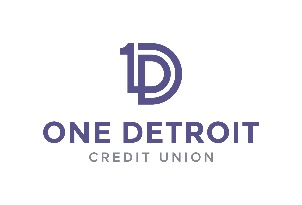 What You Need to Know about Overdrafts and Overdraft FeesAn overdraft occurs when You do not have enough money in Your account to cover a transaction, but We pay it anyway. We look at the available balance when determining whether there is an overdraft. Available balance is the actual/ledger balance minus any deposits or withdrawals that are on hold or transactions that have been preauthorized but have not yet been debited from your account, such as gas station purchases, hotel or reservations and other such items.  We can cover your overdrafts in two different ways:We have standard overdraft practices that come with your account.We also offer overdraft protection plans, such as an overdraft line of credit or link to a savings account, which may be less expensive than our standard overdraft practices. To learn more, ask us about these plans.This notice explains our standard overdraft practices.What are the standard overdraft practices that come with my account?We do authorize and pay overdrafts for the following types of transactions:Checks and other transactions made using Your checking account numberAutomatic bill paymentsWe do not authorize and pay overdrafts for the following types of transactions unless you ask us to (see below):Everyday debit card transactionsATM transactionsWe pay overdrafts at our discretion, which means we do not guarantee that we will always authorize and pay any type of transaction.If we do not authorize and pay an overdraft, your transaction will be declined.What fees will I be charged if One Detroit Credit Union pays my overdraft?Under our standard overdraft practices:We will charge you a fee of $35.00 each time we pay an overdraft.There is no limit on the total fees we can charge you for overdrawing your account.***Please refer to the “Your Liability for Overdrafts” section of your Agreements and Disclosures for additional important information concerning overdrafts***What if I want One Detroit Credit Union to authorize and pay overdrafts on my ATM and everyday debit card transactions?If you also want us to authorize and pay overdrafts on ATM and everyday debit card transactions complete the form below and drop it off at one of our branches, or mail it to us at: P.O. Box 32584, Detroit, MI 48232.  I do not want One Detroit Credit Union to authorize and pay overdrafts on  my ATM and everyday debit card transactions. I want One Detroit Credit Union to authorize and pay overdrafts on my ATM and everyday debit card transactions.Printed Name: ___________________________________________	Signature: _________________________________________DateAccount Number: _________________________________________